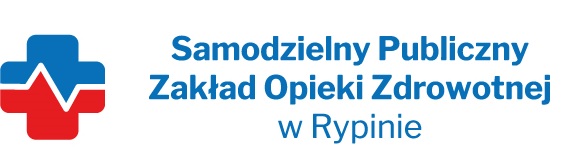 REGON:  910858394                                                                                        NIP: 8921296985         Nasz znak: SP ZOZ/ZP/TP - 1/2023Nasza data: 20.02.2023 r.Numer ogłoszenia : BZP 00091079/01 z dnia 2023-02-10	Termin składania ofert: 01.03.2023 r. godzina 10.00Wykonawcy - Dostawcypostępowania przetargowego ZP/TP- 1/2023Samodzielny Publiczny Zakład Opieki Zdrowotnej w Rypinie uprzejmie informuje, że w dniu 15.02.2023 r. wpłynęło zapytanie dotyczące postępowania przetargowego, pn.  „Zaprojektuj i wybuduj -  Rozbudowa i remont przychodni oraz budowa tunelu łączącego obiekty Samodzielnego Publicznego Zakładu Opieki Zdrowotnej w Rypinie”                                 PytaniaDotyczy nazwy zamówieniaProszę doprecyzowanie pojęcia czy jest to przychodnia przyszpitalna o wieloprofilowej specjalistyce czy jest to POZ ?Odpowiedź: Jest to przychodnia wieloprofilowaDot. 1.1.4 PFUZamawiający informuje o istniejących  instalacjach doziemnych  będących w kolizji z planowanym łącznikiem podziemnym, czy zamawiający dysponuje warunkami technicznymi dla likwidacji przywołanych kolizji ?Odpowiedź: Odpowiedź na to pytanie  znajduje się na stronach 7 i 8 PFU cyt. „ W związku z planowaną inwestycją należy zaprojektować i wykonać przebudowę wszystkich podziemnych i naziemnych instalacji będących w kolizji z planowanymi obiektami na warunkach uzyskanych od gestorów sieci (warunki Wykonawca uzyska we własnym zakresie  )Dot. 1.1.1. PFUOdpowiedź:  prosimy o doprecyzowanie pytaniaZamawiający określił gabaryty, lokalizację i formę dobudowy, czy zamiar ten uzyskał wstępną akceptację Wojewódzkiego Konserwatora Zabytków, skoro obszar jest objęty ochroną konserwatorską ? Odpowiedź: Planowana inwestycja znajduje się w strefie ochrony konserwatorskiej historycznej struktury przestrzennej miasta Rypin, stanowiącej obszar zabytkowy, ujęty w wojewódzkiej oraz gminnej ewidencji zabytków i jest objęty ochroną konserwatorską, Zgodnie z art. 39 Prawa budowlanego dokumentacja projektowa zostanie przesłana do KPWKZ w Toruniu celem uzgodnienia na etapie rozpatrywania wniosku o wydanie pozwolenia na budowę .Dot. 1.1.3 PFUOdpowiedź: prosimy o sprecyzowanie pytaniaCzy Zamawiający dysponuje aktualnymi badaniami geotechnicznymi dla terenu w którym planowany jest łącznik podziemny ?Odpowiedź:  Zamawiający nie dysponuje badaniami geotechnicznymi dla terenu, na którym planuje się budowę łącznika podziemnego Dot. 1.3.1 PFUCzy w wykazie gabinetów lekarskich dla dzieci i gabinetów ogólnych należy przewidzieć gabinety zabiegowe ? Odpowiedź: W wykazie gabinetów należałoby przewidzieć przynajmniej jeden gabinet zabiegowy Dot. 1.3.1 PFU Z uwagi na szczupłość planowanej nowej powierzchni użytkowej czy Zamawiający przewiduje ingerencję w pomieszczenia obecnej poradni dla poprawności technologicznej części rozbudowanej ?Odpowiedź: W ramach inwestycji planowana jest przebudowa wiatrołapu ( wg projektu budowlanego zatwierdzonego decyzją nr AB – 7351 – 123/08 z dnia 29.04.2008 r) Możliwa jest również przebudowa pomieszczeń bezpośrednio przylegających do projektowanej przychodni – decyzja należy do  SP ZOZ .Proszę o wyznaczenie terminu wizji lokalnej.Odpowiedź: wizje lokalną można przeprowadzić w godzinach 8.00 – 14.00 od poniedziałku do piątku .W SWZ jest informacja o instalacji fotowoltaicznej, „ wykonać instalację fotowoltaiczną na dachu dobudowanego budynku oraz istniejących budynków”.  Proszę o informację jaka ma być powierzchnia dachu, na której ma znajdować się projektowana instalacja oraz na jakich budynkach ma być zamontowana.Odpowiedź: Wykonanie instalacji fotowoltaicznej jest zależne od wolnych środków, które zostaną po zakończonej inwestycji .W SWZ  w dziale VIII istnieje informacja o terminach „koncepcja i projekt  - do 3 miesięcy od podpisania umowy” proszę o potwierdzenie, że w momencie braku akceptacji koncepcji/ projektu automatycznie wydłuża się termin zakończenie robót budowlanych.Odpowiedź: Projekt koncepcyjny ze względów ograniczeń czasowych nie podlega dalszemu przesunięciu w czasie. Podczas wykonywania projektu prosimy o konsultowanie się na bieżąco z SP ZOZ.Proszę o potwierdzenie możliwości montażu windy z napędem elektrycznym.Odpowiedź: Wyrażamy zgodęProszę o potwierdzenie, że prace budowlane będą mogły być wykonywane całą dobę i nie będą wstrzymywane przez Użytkownika obiektu. Odpowiedź: Wyrażamy zgodę na prace całodobowe pod warunkiem, że w godzinach                    22.00 : 6.00 będzie przestrzegana cisza nocna .